第八届全国品牌故事征文比赛全国总决赛获奖名单奖项企　业　名　称作品题目一等奖国网江苏省电力有限公司无锡供电分公司《用电，用心，点亮前行路》一等奖广东电网有限责任公司佛山顺德供电局《架起发展与民心的输电线》一等奖湖南机场股份有限公司长沙黄花国际机场分公司《当我最后一次举起测温枪》一等奖石家庄以岭药业股份有限公司《以岭“连花”开出中国温度》一等奖云南师范大学附属小学《烽火附校，风华附小》一等奖贵州花酒酒业有限公司《花酿礼万家 酒香传天下》一等奖中国石油乌鲁木齐石化分公司《来自博格达的信》一等奖河南瑞贝卡发制品股份有限公司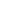 《Rebecca 扬起民族品牌的风帆》一等奖国网江苏省电力有限公司苏州供电分公司《“杠精”青年科学家》一等奖东阿阿胶股份有限公司《我的“娇生活”的故事》一等奖华中科技大学同济医学院附属同济医院《“疫”路提灯 星河长明》一等奖上海蔓楼兰企业发展有限公司《品质为本 质量为先》一等奖华工科技产业股份有限公司《华工科技聚光之力，走上高端装备国产化的漫漫之路》一等奖金川集团公司镍冶炼厂《金川河  金川人  金川品牌故事》一等奖荆州恒隆汽车零部件制造有限公司《恒隆“魄”》一等奖国网杭州市富阳区供电公司《石头村的“美丽蝶变”》一等奖昆明中药厂有限公司《六百年的匠心传承，六个世纪的乘风破浪》一等奖国网浙江桐乡市供电有限公司《一盏明灯，伴我拼搏奔小康》一等奖广西彰泰物业服务股份有限公司《当温暖来敲门，让独居老人的心不再寒冷》一等奖马鞍山钢铁股份有限公司《让艺术品走进寻常百姓家》二等奖南方电网广东珠海供电局《伶仃洋上发光巨龙的电力“心脏”》二等奖陕西高速集团西略分公司《从微笑到美好》二等奖晨光生物科技集团股份有限公司《诚信的力量》二等奖黄鹤楼酒业有限公司《百年汉汾的涅槃重生》二等奖陆军军医大学第二附属医院《学善先行》二等奖中国电建集团中南勘测设计研究院有限公司《电建中南院的海外故事会》二等奖中国铁路上海局集团有限公司团委《共建共享共进 打造有温度的青年之家》二等奖新疆天业（集团）有限公司《我的“家人们”》二等奖内蒙古兰格格乳业有限公司《不忘初心、砥砺前行——记一位“挤奶工”的中国梦》二等奖贵州茅台酒厂（集团）习酒有限责任公司《习酱酒魂 我心依旧》二等奖乐凯股份有限公司《如果乐凯是一部电影》二等奖广州珠江钢琴集团股份有限公司《珠江琴缘》二等奖中交二公局东萌工程有限公司《“飞”回天山，开工！》二等奖海南好舒福天然乳胶制品有限公司《健康生活 我叫好舒福》二等奖云南花喵食品有限公司《“0投诉”的初心》二等奖南方电网佛山顺德供电局《十载灯火传承，百年逐梦小康》二等奖上海马利画材有限公司《百年马利的转型之路》二等奖南宁糖业股份有限公司明阳糖厂《甜蜜的守望者》二等奖广西科康科技集团《15年磨一剑·赫俪黛尔》二等奖湖南助农农业科技发展有限公司《南洲风物 稻香虾肥》二等奖金川集团铜业有限公司《驼铃悠悠 任重道远》二等奖中国铁路上海局集团有限公司徐州机务段《安全平稳，温暖您的归途》二等奖国网杭州供电公司《电力十足的联合国小姐姐》二等奖华北制药股份有限公司《从“人的智慧”到“机器的智慧”》二等奖国网江苏省电力有限公司《我不会离开我的祖国》二等奖珠海普乐美厨卫有限公司 《一台水槽解毒机的独白》二等奖甘肃红川酒营销有限责任公司《一杯红川酒 半部陇酒史》二等奖交运集团有限公司青岛即墨分公司《“温馨家园”，一支有温度的志愿服务队》二等奖国网浙江省电力有限公司杭州供电公司《男儿有泪》二等奖安徽美眠儿家纺有限公司《泽“被”后世》二等奖贵州岩博酒业有限公司《岩博工匠精神·坚守大山深处清酱香》二等奖华讯高科股份有限公司《华讯高科：争分夺秒，打赢这场战“疫”》二等奖富海集团有限公司《富生活之光，对生活说“嗨”》二等奖新疆油田公司《一口油井·一座油城》二等奖厦门国宇健康管理中心有限公司《探秘牙科车针的奇妙之旅》二等奖滨化集团股份有限公司《嘿，碱粒超人》二等奖白沙邦溪黎家山兰酒坊《“黎兰记”传承最海南的味道》二等奖湘潭市第一人民医院《同心战“疫”，坚守脚下的土地》二等奖国网浙江乐清市供电有限公司《有“光”的地方就有希望》二等奖西继迅达电梯有限公司《因为需要  我们选择全力以赴》三等奖富海集团有限公司《建设百年富海，为美好生活加油》三等奖国网仙居县供电公司《屋顶上的“阳光存折”，换来老百姓稳稳的幸福》三等奖湖南国彩新材料有限公司《心向环保做涂料，彩虹送进千万家》三等奖中韩（武汉）石油化工有限公司《拼搏带来荣耀、奋斗缔造幸福》三等奖湖南建工集团大连港湾工程有限公司 《提升企业品牌内核质量途径》三等奖湖南飞沃新能源科技股份有限公司《从行业“三游”做到世界“一流”》三等奖中交二公局东萌工程有限公司《“90后，好样的！”》三等奖南方电网广东佛山南海供电局《以电之名》三等奖湖北小胡鸭食品有限责任公司《小胡鸭的蜕变成长》三等奖广西华宏水泥股份有限公司《因品质而存，因品牌而兴》三等奖广州白云空港设备技术发展有限公司《在平凡中追逐精细，在精细里追求卓越》三等奖兰州众邦电线电缆集团有限公司《用质量铸品牌 以诚信赢未来》三等奖南京白敬宇制药有限责任公司《品牌提升 永无止境》三等奖浙江金温铁道开发有限公司《时代同轨，传递温暖》三等奖国网浙江玉环市供电有限公司《转危为机 他选择了……》三等奖中国铁路上海局集团有限公司蚌埠货运中心《贫困县柳编花篮踏上铁海联运快线》三等奖厦门中药厂有限公司《传承·匠心·未来》三等奖荆州市透透商贸有限公司《最初的梦想，最好的TOUTOU》三等奖荆州金葵花母婴用品连锁《疫情下的母婴人》三等奖南京际华三五二一特种装备有限公司《以德立品，以信铸牌》三等奖深圳市门老爷科技有限公司《门老爷的品牌创新之路：匠人匠品匠心》三等奖惠州大亚湾溢源净水有限公司《品牌长“新叶” 服务撒“阴凉”》三等奖国网浙江省电力有限公司台州供电公司《决胜在高山之巅》三等奖珠海优特电力科技股份有限公司《优特科技卓越工匠炼成记》三等奖华中科技大学同济医学院附属同济医院《“胸”怀爱意，“肺”凡力量》三等奖中山大学附属第一医院《五个战“疫”故事，记录这群可爱的人》三等奖上海铁路国际旅游（集团）有限公司《上铁国旅与您携手的难忘时刻》三等奖冠捷显示科技（武汉）有限公司《用心专注，领航视界》三等奖南宁糖业股份有限公司《以青春之力唱响甜蜜事业的逐梦之歌》三等奖兴安县鑫鑫水果种植专业合作社《精品种植结出“金牌水果”》三等奖长沙格力暖通制冷设备有限公司《产品贵在品质，做人贵在有爱》三等奖国网江苏省电力有限公司徐州供电分公司《冲锋，一位电力“士兵”的奋斗姿态》三等奖内蒙古包钢钢联股份有限公司《劳模,企业的品牌代表》三等奖安徽百大电器连锁有限公司《逐梦前行百大人 不忘初心铁军魂》三等奖珠海凌达压缩机有限公司《守护的背后，是责任》三等奖珠海凯邦电机制造有限公司《我的前半生——凯邦人追梦环游记》三等奖国网永嘉县供电公司《南曲悠悠 那红十三一曲“傻向人间”》三等奖贵州磷化（集团）有限责任公司《我是一块A层磷矿石》三等奖陕西高速集团西略分公司《只愿美好，更美好》三等奖宁波方太厨具有限公司《把简单的事情做到极致 在平凡的岗位造就伟大》三等奖四平正红旗餐饮有限公司《满族食萃.华夏美味正红旗烧鸽子品牌故事》三等奖上海国际机场股份有限公司《用“心”护航，“箱”见不晚》三等奖国网上海市电力公司市区供电公司《从“蜘蛛网”到“钻石网”——上海“世界顶流级”超高可靠性供电城区璀璨现身》三等奖武汉重型机床集团有限公司《一把卷尺》三等奖奇台县文化馆《把麦子种到天上的江布拉克》三等奖邢台钢铁有限责任公司《匠心逐梦  打造精品特钢》三等奖国网浙江江山市供电有限公司《古道上的光明行者》三等奖中国船舶重工集团公司第七二五研究所（洛阳船舶材料研究所）《深冷环境性能试验，助力LNG船国产化》三等奖松原市鼎润文化青年创业园有限公司《指尖上的渔猎文化》三等奖北京爱弥儿技术培训有限公司《给孩子们的梦想插上科技的翅膀》